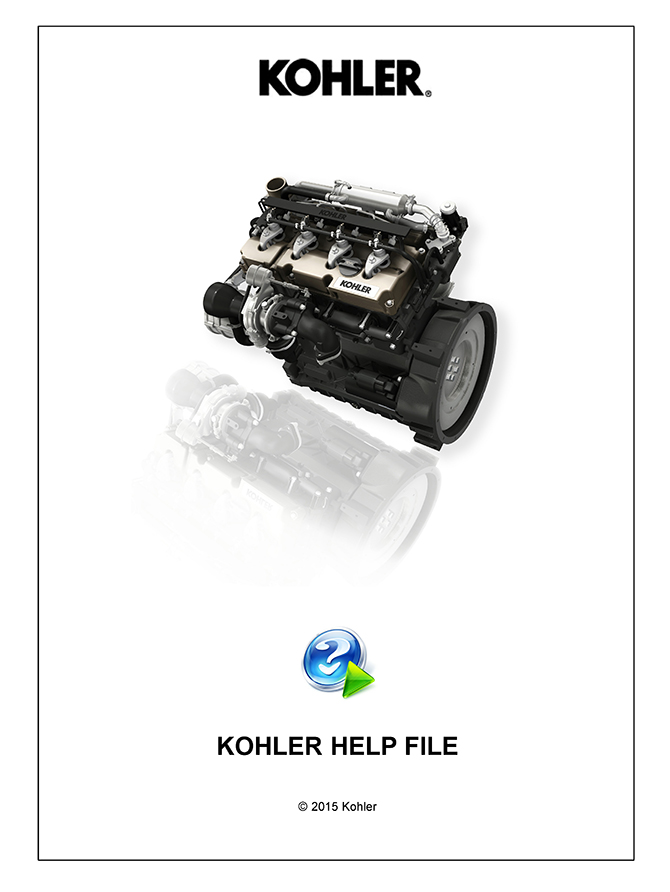 KOHLER Help File KDI EnginesFault CodesEngine DeviceDiagnostic - TroubleshootingMachine DeviceKohler Diagnostic Tools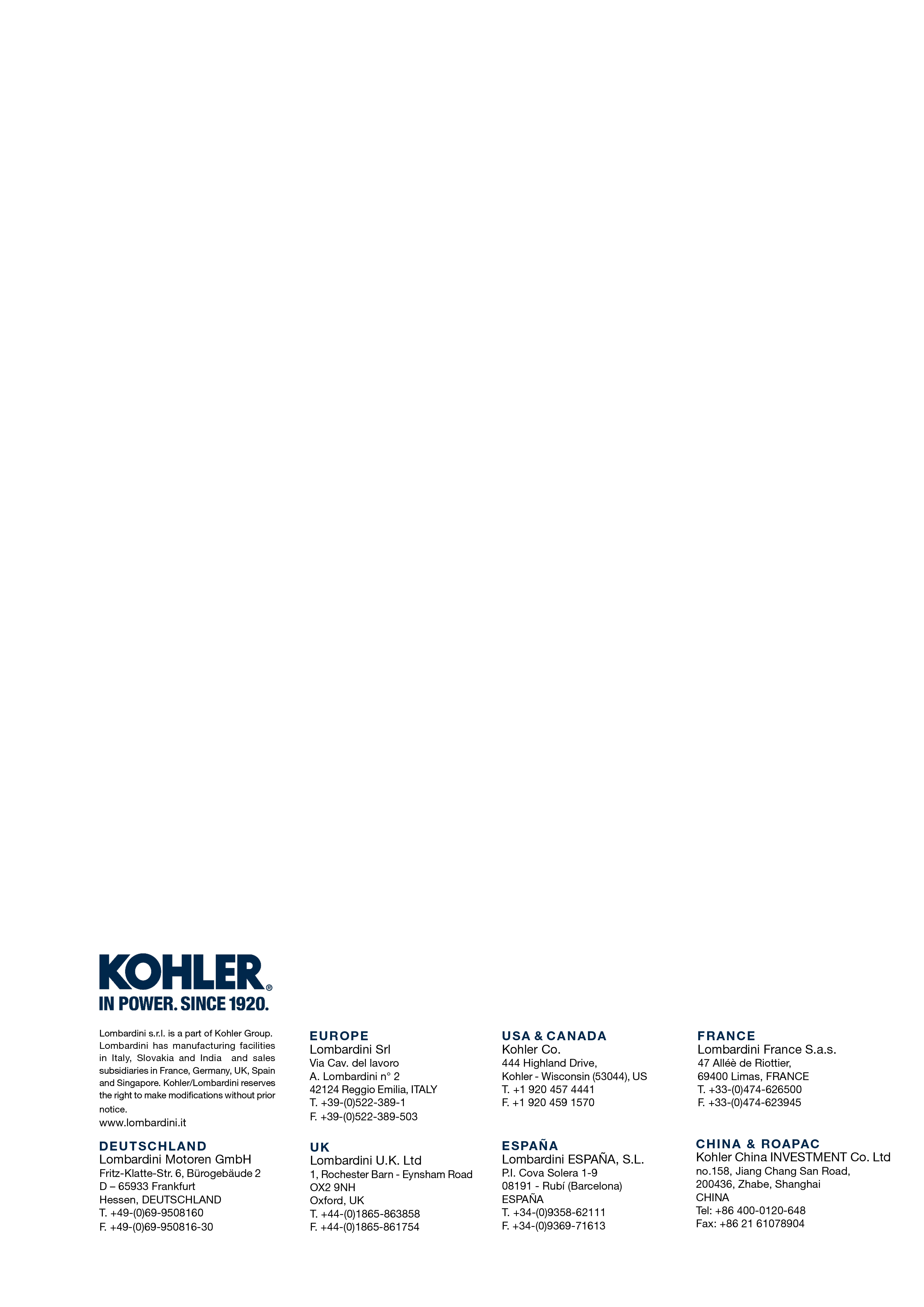 KDI 2504TCR / KDI 2504TCRE5Help File